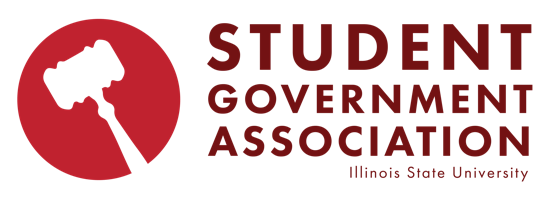 Call to Order: POA Fulton 7:00 pm -Land Acknowledgement“Illinois State University was built on the land of multiple native nations. These lands were the traditional birthright of Indigenous people who were forcibly removed and have faced centuries of struggle for survival and identity in the wake of dispossession and displacement. We would like to acknowledge that we are on the lands that were once home to the Illini, Peoria, Myaamia, Kaskaskia, Odawa, Meskwaki, Ojibwe, and Chickasaw Nations. Due to colonial encroachment and displacement to the Fox, Potawatomi, Sauk, Shawnee, Winnebago, Ioway, Mascouten, Piankashaw, Wea, and Kickapoo Nations were forcibly removed. We also express honor to those Indigenous people who we may have excluded in this acknowledgment due to erasure and historical inaccuracy.”-Roll Call -Approval of the minutes: (9/20/23)	-Motion: Beddow 	-Second: Stuart	-Unanimous yes Caucus: Steppingstones Powers: We provide Counseling services who have been affected by sexual violence, we provide advocacy and support for survivors and people who are supporting survivors. 309-556-7000 = Prevention phone number, prevention education programsMulligan: Prevention Educator, we wanted to come here to educate you all on what we do for the community here at ISU and outside of ISU. We want people to understand Sexual Harassment specifically, this is anything said of physically done having to do with a sexual and unwanted manor. This is important to know: bystanders can report sexual harassment.  This can happen to peers, but sometimes there is a power dynamic at play, when it comes to government, power is at play based on positions. We also serve the students here at ISU so there is a higher power. Taking advantage of this power is unjust and unfair.  People may face more victim-based questions, people are fearful they won’t be believed, people may fear the lack of access to support and resources.  We need to be holding perpetrators to their accountability. You all have a role, and we can all make a change here on campus, be an upstander, you don’t have a choice whether you witness something, but you do have a choice to do something about it. We want you to get involved (only of course if it is safe).  Different ways to take a stand: Be direct with the victim or perpetrator, cause a random distraction, delegate responsibility, we need to work together to stand up against sexual violence and harassment. How to best support peers: if someone is coming to you disclosing emotions, stay calm, listen, they don’t want advice and to be investigated, comfort them and refrain from judgment, reassure that they are believed.  If we look at the numbers about how many people lie about these things, this number is very low. If you are the first person they go to, you are an important and trusting to them. Powers: Options within the community: Title 9, civil no contact orders (sexual and/or stalking). These are free resources steppingstones help you with. They may be able to get you legal representation.  Flyers were handed out to members to provide information to student life. What do we do with this info? We are leaders, the call of action is being an upstander. There is no victimization that is too small.  When you are dealing with an offender, it is only a short period of time that they are being affected by this, the victim can be affected forever. Flores: How does the counseling services work? Powers: you just apply for them, and we call you to talk about the situation. Blair: Every member of SGA is a mandated reporter! Zarco: do you have a physical location? Powers: Yes, we do. (GET ADDRESS) Executive Officer ReportsPresident (E. Monk)Thank you Mary and Natasha for speaking tonight. This was the largest group for the safety walk yet! The commission will be meeting next week to research for State Senator Dave Koehler! We have a first draft of the bill so far. If you want to attend the 100th year breakfast please let me know by tonight.  Let’s celebrate our governing body. Secretaries lets getbthose fors filled out to get meetings set up. Please attend the Take Back the night march tomorrow night! Sexual harassment and assault are not welcome here on campus. Vice President (S. DeNeve)ELP last week had Tarhule speak with us. Still filling committees! Chief of Staff (J. Ririe)Clock your hours 
Assembly Officer ReportsPresident of the Assembly (M. Fulton)Reminder to keep reports to 3 minutes, if you get cut off send your report to mik or say it during passing of the gavel. Let’s get this petition signed! It is on TEAMS! Vice President of the Assembly (E. Beddow)Constituent contact. Do it yall. Please fill it out once you have completed the month. Secretary of the Assembly (M. Blum)Not really a report, but I just wanted to brag about my mentees in ELP really quickly.  I am so lucky to be working with Senator James and supporting her journey through her first year in GA as a senator. And this person who is sitting next to me is my second mentee Alex, rocking it up with her suit up here with me! Don’t be afraid to talk to the mentees and support them as they become leaders this year, we have a really great group of mentees AND mentors in a great program! Can’t wait to see what else we have in store for the year and a huge praise to Vice President DeNeve! Advisor Report Dean of Students (A. Morgan)Thank everyone who came to the night safety walk! This Saturday there is a big football game! Go watch! Next week is HOCO, come to the breakfast and the parade. Bacon and breakfast! Sarah DeNeve’s Grandpa was a student body president Executive Cabinet Member ReportsSecretary of Diversity Affairs (P. Flores)Next month is Native American heritage month. Wants to try to show a movie again like last year. Getting an early start this year. Secretary of College Affordability (R. Vancil)Starting to look at food insecurity on campus. Hope to have more of a plan in two weeks. Secretary of Information Technology (A. Ninan) Email sent out for photos and info for the website. Secretary of Governmental Relations (S. Majika)Working with the Narcan group, in contact with McClain County department of health.  He wants to invite non-political volunteer and job events. This will be supported and funded by the town planner. Let him know if there are any groups we want to see then. Secretary of Public Relations (A. Duffy)Secretary of Sustainability (H. Cepek)Secretary of Programming (T. Daker)Last week she joined Off- Campus senators. Coffee with cops! SLAC representative event on November 2nd. More info soon! Secretary of Non-Tradition Student Experience (P. Patel)Last week she met with the program director of international student engagement. Dormant club since covid for transfer students. The best way to move forward is to get an interim exec board for this RSO. Secretary of Administrative Compliance (M. Sapp)Internal Committee Chair ReportsMembership & Outreach (Z. Roy)Preliminary planning for a basketball game with Wesleyan.  We want to host an event before the games. Hopefully Wesleyan responds. Policies & Procedures (B. Myers)Went through leg manual, there is no formal process to amend this manual. We want a piece of Leg out that discusses this. I motion to table both amendments because both lead sponsors are not here and have not received any information. Tabeling: Myers Second: Lummis Unanimous yes Finance & Allocation (C. Blair)Civic Engagement (K. Tasdan)College dems and reps debate! Ex-Officio ReportsALAS (J. Zarco)We had an event last Thursday on the quad. It was a super great turn out for the student body. This was an open event to the community. I will be emailing access and accommodations to adjust SGA volume levels and other accommodations for students. Asked around and this thing called typo services for subtitles and closed captioning. PRIDE (L. Bonilla)APAC (A. Martil)Last Tuesday we had a cultural game night, 50 students attended. A lot of new faces! This Tuesday we have the second event, unpacking asain steeotypes and putting an end to them BSU (J. Wilburn-Johnson)ARH (Stuart)Update on officer positions: nominations for GA tomorrow. They will also be doing their first eadershop tomorrow! CPC (J. Rizzi)IFC (G. Ogorden)No report SERC (B. Mackey) Take back the night is tomorrow! Poster making is at 7, the walk is around 8:30 and should end before 10. Student Trustee (A. Ebikhumi)Board meeting next week Friday at 9am-however long it takes. Information Items:NonePassing of the GavelAdjournment of the Meeting: Fulton Second: TasdanAdjourn: 7:45